1	Declaraciones de política general1.1	La Sra. Tupou'tuah BARAVILALA, Secretaria Permanente en funciones, Ministerio de Comunicaciones (Fiji), hizo una declaración política general que está disponible en https://pp22.itu.int/es/itu_policy_statements/tupou-tuah-baravilala-fiji/.2	Elección del Director de la Oficina de Desarrollo de las Telecomunicaciones: segunda vuelta (Documentos 98, 99, 100, 102, 110(Rev.3) y 113)2.1	El Presidente anuncia la celebración de la segunda vuelta de la votación para la elección del puesto de Director de la BDT. Ha sido informado de la retirada de la candidatura del Sr. Jean Kissangou (República del Congo).2.2	El delegado de Camerún anuncia la retirada de la candidatura del Sr. Alexander Ntoko (Camerún).2.3	La Secretaria de la Plenaria recuerda que la conferencia ha tomado nota de la delegación de poder de las Islas Marshall a los Estados Unidos de América (Documento 98), de Tuvalu a Australia (Documento 99), de Costa Rica a la República Dominicana (Documento 100) y de Santo Tomé y Príncipe a Portugal (Documento 102), así como el poder que Kiribati ha otorgado a Nueva Zelandia para el resto de las elecciones (Documento 113).2.4	Anuncia que los cinco escrutadores de votos en representación de las cinco regiones administrativas se encuentran en sus puestos y expone el procedimiento de votación. Cada delegación ha recibido una papeleta para la elección del Director de la Oficina de Desarrollo de las Telecomunicaciones. Pasa lista a las delegaciones con derecho a voto (Documento 110(Rev. 3)) y las invita a depositar sus papeletas en las urnas de votación designadas.2.5	Candidatos para el puesto de Director de la Oficina de Desarrollo de las Telecomunicaciones (BDT): Sr. Stephen Bereaux (Bahamas), Sra. Anusha Rahman Khan (Pakistán), Sr Muhammadou Kah (Gambia) y Sr. Cosmas Zavazava (Zimbabwe).2.6	Resultados de la votación: 2.7	El Presidente, tras observar que ningún candidato ha obtenido la mayoría requerida, señala la necesidad de proceder a una tercera votación.2.8	El delegado de Nigeria, habla en nombre del Grupo Africano y solicita que la tercera votación para el puesto de Director de la BDT se celebre ese mismo día ya que numerosos delegados deben marcharse la semana siguiente. 2.9	Los delegados de los Emiratos Árabes Unidos, hablando en nombre del Grupo Árabe y la Federación de Rusia, en nombre de la Comunidad Regional de Comunicaciones (CRC), respaldan la propuesta en caso de que sea posible desde el punto de vista logístico.2.10	El delegado de Canadá dice que entiende las preocupaciones que motivan la propuesta, que significa alterar el procedimiento habitual. La reducción del intervalo entre la segunda y tercera vuelta debe ser acordado por la Plenaria.2.11	El delegado de Gambia anuncia la retirada de la candidatura del Sr. Muhammadou Kah (Gambia).2.12	El delegado de Pakistán, subraya la importancia de la designación de candidatos de países en desarrollo a puestos de dirección y anuncia la retirada de la candidatura de la Sra. Anusha Rahman Khan (Pakistán) en favor del Sr. Zavazava.2.13	El Presidente, recuerda el n. 191 del Reglamento General de las conferencias, asambleas y reuniones, y señala que entiende que la Plenaria desea celebrar la tercera ronda de votación ese mismo día, después de una breve pausa.2.14	Así se acuerda.Se levanta la sesión a las 17.55 horas y se reanuda a las 18.50 horas.3	Elección del Director de la Oficina de Desarrollo de las Telecomunicaciones: tercera vuelta (Documentos 98, 99, 100, 102, 110(Rev.3) y 113)3.1	El Presidente anuncia la celebración de la segunda vuelta de la votación para el puesto de Director de la BDT. 3.2	La Secretaria de la Plenaria recuerda que la conferencia ya ha tomado nota de la delegación de poder de las Islas Marshall a los Estados Unidos de América (Documento 98), de Tuvalu a Australia (Documento 99), de Costa Rica a la República Dominicana (Documento 100) y de Santo Tomé y Príncipe a Portugal (Documento 102), así como el poder que Kiribati ha otorgado a Nueva Zelandia para el resto de las elecciones (Documento 113).3.3	Anuncia que los cinco escrutadores de votos en representación de las cinco regiones administrativas se encuentran en sus puestos y expone el procedimiento de votación. Cada delegación ha recibido una papeleta para la elección del Director de la Oficina de Desarrollo de las Telecomunicaciones. Pasa lista a las delegaciones con derecho a voto (Documento 110(Rev. 3)) y las invita a depositar sus papeletas en las urnas de votación designadas.3.4	Candidatos para el puesto de Director de la Oficina de Desarrollo de las Telecomunicaciones (BDT): Sr. Stephen Bereaux (Bahamas) y Sr. Cosmas Zavazava (Zimbabwe).3.5	Resultados de la votación: 3.6	El Sr. C. Zavazava es elegido Director de la Oficina de Desarrollo de las Telecomunicaciones.3.7	El Sr. Zavazava agradece al gobierno de su país y a los miembros de su delegación su apoyo, así como a los Estados Miembros que le han votado. Desea rendir homenaje a los demás candidatos y dice que piensa tener en cuenta sus ideas, centrándose en particular en las necesidades de los países menos desarrollados y en desarrollo. También destaca la necesidad de garantizar la cooperación intersectorial por el bien de todos. Destaca asimismo la importancia de las acciones en materia de género y el papel de los jóvenes en la construcción del futuro, dice que espera acelerar el proceso de transformación digital y llevar el trabajo de la BDT a nuevas cotas. 3.8	El delegado de Zimbabwe agradece a los Estados que han elegido al Sr. Zavazava para el puesto de Director de la BDT y rinde un tributo a los demás candidatos por las campañas que han realizado. Garantiza que los delegados de Zimbabwe seguirán sirviendo a la UIT en la medida de sus posibilidades. 3.9	El Sr. Bereaux felicita al Sr. Zavazava por su elección, tras una campaña basada en el respeto mutuo y en un deseo compartido de promover los intereses de la Unión. Expresa su agradecimiento a su gobierno y a todos los que le han apoyado en su campaña. 3.10	El Secretario General felicita al Sr. Zavazava por su elección y expresa su gratitud por sus muchos años de servicio. Agradece a todos los candidatos, incluidos los que se han retirado de la carrera, por sus excelentes ideas y campañas. Agradece a los Estados Miembros su participación en la elección del nuevo equipo directivo de la UIT. 3.11	Los delegados de Papua Nueva Guinea, hablando en nombre de la APT, Canadá, hablando en nombre de la CITEL, Rumania, hablando en nombre de la CEPT, los Emiratos Árabes Unidos, hablando en nombre del Grupo Árabe, la Federación de Rusia, hablando en nombre de la CRC, y Nigeria, hablando en nombre del Grupo Africano, felicitan al Sr. Zavazava por su elección y rinden homenaje a los demás candidatos.Se levanta la sesión a las 20.15 horas.El Secretario General:	El Presidente:
H. ZHAO	S. SĂRMAŞ______________Conferencia de Plenipotenciarios (PP-22)
Bucarest, 26 de septiembre – 14 de octubre de 2022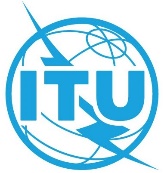 SESIÓN PLENARIADocumento 142-S6 de septiembre de 2022Original: inglésACTASDE LA NOVENA SESIÓN PLENARIAACTASDE LA NOVENA SESIÓN PLENARIAViernes 30 de septiembre de 2022, a las 15.30 horasViernes 30 de septiembre de 2022, a las 15.30 horasPresidente: Sr. S. SĂRMAȘ (Rumania)Presidente: Sr. S. SĂRMAȘ (Rumania)Asuntos tratadosDocumentos1Declaraciones de política general (continuación)–2Elección del Director de la Oficina de Desarrollo
de las Telecomunicaciones: segunda vuelta 98, 99, 100, 102, 110 (Rev.3), 1133Elección del Director de la Oficina de Desarrollo
de las Telecomunicaciones: tercera vuelta 98, 99, 100, 102, 110 (Rev.3), 113Número de papeletas de votación depositadas:181Número de papeletas de votación inválidas:0Abstenciones:0Delegaciones presentes que han votado (votos contabilizados para determinar la mayoría requerida):181Mayoría requerida:91Número de votos obtenidos:	Sra. A. Khan	15 votos 	Sr. M. Kah 26 votos	Sr. S. Bereaux59 votos	Sr. C. Zavazava81 votosNúmero de papeletas de votación depositadas:165Número de papeletas de votación inválidas:0Abstenciones:Delegaciones presentes que han votado (votos contabilizados para determinar la mayoría requerida):1164Mayoría requerida:83Número de votos obtenidos:	Sr. S. Bereaux 63 votos63 votos	Sr. C. Zavazava101 votos101 votos